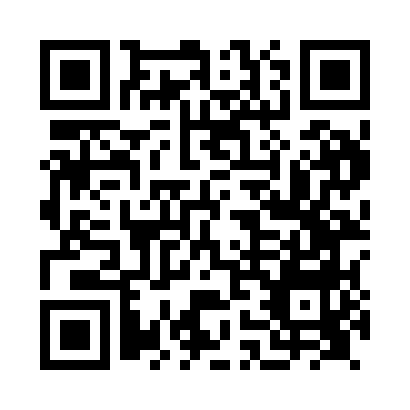 Prayer times for Bythorn, Cambridgeshire, UKWed 1 May 2024 - Fri 31 May 2024High Latitude Method: Angle Based RulePrayer Calculation Method: Islamic Society of North AmericaAsar Calculation Method: HanafiPrayer times provided by https://www.salahtimes.comDateDayFajrSunriseDhuhrAsrMaghribIsha1Wed3:295:3012:596:078:2810:302Thu3:265:2812:596:088:3010:333Fri3:235:2612:596:098:3210:364Sat3:205:2412:586:108:3410:395Sun3:175:2212:586:118:3510:426Mon3:145:2112:586:128:3710:457Tue3:105:1912:586:138:3910:488Wed3:085:1712:586:148:4010:499Thu3:075:1512:586:158:4210:5010Fri3:065:1412:586:168:4310:5111Sat3:055:1212:586:178:4510:5212Sun3:045:1012:586:188:4710:5313Mon3:045:0912:586:198:4810:5314Tue3:035:0712:586:208:5010:5415Wed3:025:0612:586:218:5110:5516Thu3:015:0412:586:228:5310:5617Fri3:015:0312:586:238:5410:5718Sat3:005:0112:586:238:5610:5719Sun2:595:0012:586:248:5710:5820Mon2:594:5812:586:258:5910:5921Tue2:584:5712:586:269:0011:0022Wed2:574:5612:586:279:0211:0023Thu2:574:5512:596:289:0311:0124Fri2:564:5312:596:289:0511:0225Sat2:564:5212:596:299:0611:0226Sun2:554:5112:596:309:0711:0327Mon2:554:5012:596:319:0911:0428Tue2:544:4912:596:329:1011:0529Wed2:544:4812:596:329:1111:0530Thu2:534:4712:596:339:1211:0631Fri2:534:461:006:349:1311:07